Credit Card Authorization Form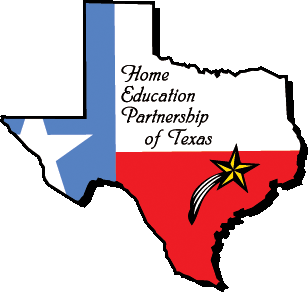 Student Name _________________________________Parent Name __________________________________Phone Number ________________________________Email Address:  _______________________________Total Financed:  _______________________________Credit Card:   MC   Visa   Other  (circle one)Card #  ________________________________________ Expiration Date:  _______________      Zip code for card ______________Street Number or PO Box Number for card __________________________   AUTHORIZATIONI authorize the Home Education Partnership of Texas, Inc. to charge this credit card on October 31, 2022, and on November 30th, 2022, for the partial payment that is due on each date.  I understand that there will be a 3% surcharge added to each credit card tuition payment._________ YES      __________  N0Signature ___________________________________________ Date ______________FINANCE CHARGES:  There is a $15.00 finance charge per class if you choose to use the HEP of Texas, Inc. payment plan.  One-half of the tuition is due at registration.  The next payment, one-fourth of the tuition, is due by Oct. 31, 2022, and the last one-fourth is due by November 30, 2022.  Receipts will be emailed.  Only yearlong classes may be financed. Past due accounts will be charged 15% interest per month past due.